Задание 1. Начни читать текст. По сигналу учителя поставь палочку после того слова, до которого дочитаешь. Дочитай текст до конца.Белка.	Ловкие и проворные белки живут в лесах. Бесстрашно они перепрыгивают с дерева на дерево, помогая себе пушистым хвостом. Белка может спрыгнуть с верхушки высокого дерева, спасаясь от своих врагов. 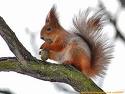 Самый страшный враг белки – куница. Ночью, когда белка спит в своем гнезде, куница находит входное отверстие и нападает на белку. 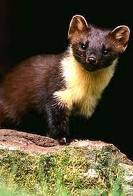 Гнездо белки круглое, построено из прутьев, стены выстланы мягким мхом, лишайником и шерстью. Иногда белки устраивают жильё в дуплах деревьев. У белки не один домик, а несколько – для сна, для зимовки, для выведения бельчат. На зиму белки запасают корм: сушат грибы, собирают и складывают в кладовые – дупла лесные орехи и жёлуди.Задание 2. Найди и спиши первое предложение. Проверь. Если надо, исправь.______________________________________________________________________________________________________Ответь на вопросы и выполни задания по тексту.Если нужно, перечитай текст еще раз.Задание 3. В каком порядке лучше разложить картинки, чтобы было легче восстановить последовательность событий? Поставь в квадратиках под картинками цифры 1, 2, 3, 4, 5.       Задание 4. 1) У белки было 4 бельчат, а у куницы - 5. У кого детёнышей было больше и на сколько? Ответ:	Больше детёнышей у _____________ на ____ .2) Одна белка заготовила на зиму 8 кг грибов, а вторая белка на 2 кг меньше. Сколько кг грибов заготовила вторая белка?Ответ:	Вторая белка заготовила ____ кг грибов.Задание 5.1) Найди и спиши слова, выделенные в тексте жирным шрифтом. 2) Подчеркни в записанных словах буквы мягких согласных звуков.3) Раздели эти слова вертикальной чертой на слоги.4) Определи и запиши цифрой в прямоугольнике рядом со словами количество слогов, звуков и букв.________________________________Задание 6. Отметь ответ значком , какой из названных объектов белка запасает на зиму?ДОПОЛНИТЕЛЬНАЯ ЧАСТЬЕсли хочешь, выполни и эти задания.Задание 7. Соедини стрелками объекты природы с соответствующим словом-понятием.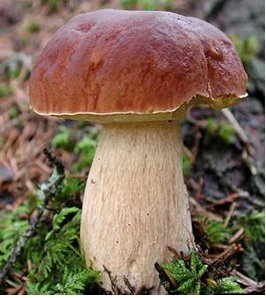 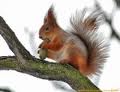 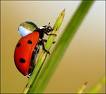 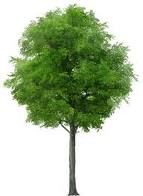 Задание 8. Найди в тексте объекты живой природы и запиши их. ________________________________________________________________________________________________________________________________________________________________________________________________________________Задание 9. Предположим, что одна белка за день находит 5 гриба. Ребята составили две разные задачи, которые решаются одинаково: 5 + 5 = ?. Какие задачи составили ребята? Отметь их значком . Запиши решение.Задание 10. 1) Найди в тексте слова с безударной гласной, подбери проверочные слова._________________________________________________________________________________________________________________________________________________________________________________                      2) Найди в тексте слова с парной согласной, подбери проверочные слова.____________________________________________________________________________________________________________________________________________________________________________________Задание 11. Перечитай рассказ о белке. Подчеркни незнакомые тебе слова. Подсчитай их. Запиши в квадрате цифрой, сколько незнакомых слов в тексте тебе встретилось.Выпиши одно какое-нибудь незнакомое слово. Попробуй определить значение этого слова.Задание 12. Перечитай рассказ о белке. Опиши гнездо белки. Как ты думаешь, какое будет гнездо, где белка хранит свои припасы? Напиши свой ответ._____________________________________________________________________________________________________________________________________________________________________________________________________________________________________________________________________________________________________________________________________________________________________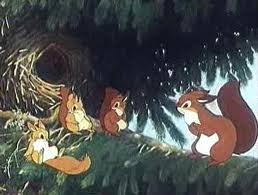 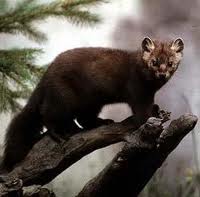 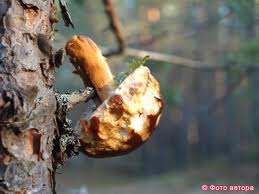 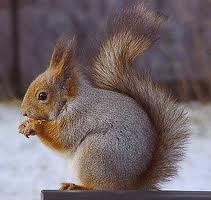 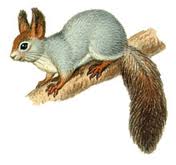 А.Грибы .В.Малина .Б.Клевер.Г.Мед .А.Сколько грибов найдут две белки?Ответ: ____ грибов.Б.Сколько грибов найдёт одна белка за два дня?Ответ: ____ грибов.В.Сколько всего грибов найдёт белка?Ответ: ____ грибов.Незнакомое словоЗначение незнакомого слова